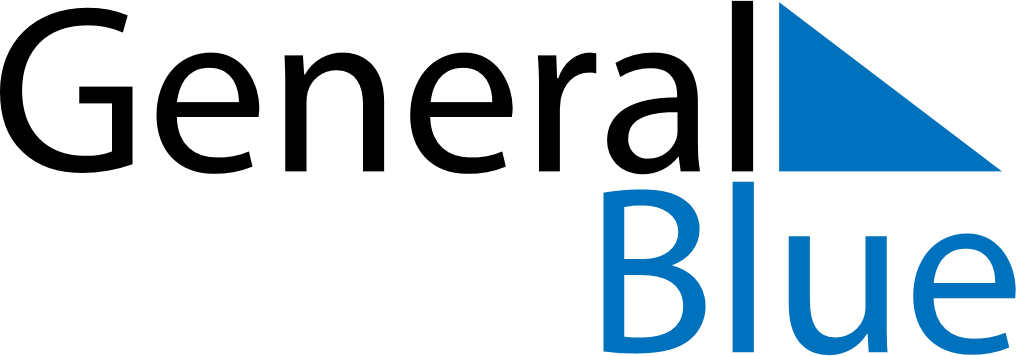 Colombia 2029 HolidaysColombia 2029 HolidaysDATENAME OF HOLIDAYJanuary 1, 2029MondayNew Year’s DayJanuary 8, 2029MondayEpiphanyMarch 19, 2029MondaySaint JosephMarch 25, 2029SundayPalm SundayMarch 29, 2029ThursdayMaundy ThursdayMarch 30, 2029FridayGood FridayApril 1, 2029SundayEaster SundayMay 1, 2029TuesdayLabour DayMay 14, 2029MondayAscension DayJune 4, 2029MondayCorpus ChristiJune 11, 2029MondaySacred HeartJuly 2, 2029MondaySaints Peter and PaulJuly 20, 2029FridayIndependence DayAugust 7, 2029TuesdayBattle of BoyacáAugust 20, 2029MondayAssumptionOctober 15, 2029MondayColumbus DayNovember 5, 2029MondayAll Saints’ DayNovember 12, 2029MondayIndependence of CartagenaDecember 8, 2029SaturdayImmaculate ConceptionDecember 25, 2029TuesdayChristmas Day